SMLOUVA O DÍLO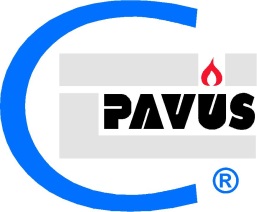 uzavřená na základě objednávky č. 1113480103 objednatele ze dne 2. srpna 2018Smluvní stranyPředmět plnění:Předmětem plnění je zkouška požární odolnosti dle následujícího: Termíny plněníCena předmětu smlouvy:Cena je stanovena v Kč dohodou smluvních stran.Celková cena včetně DPH je vypočtena z ceny bez DPH a částky DPH dle zákonných sazeb platných v době podpisu smlouvy. Konečná výše DPH bude vyúčtována dle sazeb platných ke dni zdanitelného plnění (dokončení zakázky).Úhrada smluvní cenySmluvní strany se dohodly, že úhrada smluvní částky bude provedena na základě konečné faktury. Objednatel je povinen zvolit takový způsob platby, aby částka byla připsána na účet zhotovitele nebo byla složena v hotovosti v Kč a v plné výši. Závazek objednatele uhradit smluvní cenu je splněn dnem připsání částky na účet zhotovitele či v hotovosti do pokladny zhotovitele, a to nejpozději v den splatnosti.Konečnou fakturu na celé dílo (daňový doklad) zašle zhotovitel nejpozději do 15 dnů po ukončení díla.Odstoupení od smlouvy, změny termínů, zánik smlouvyPlatnost návrhu smlouvy je do 24. srpna 2018. Neobdrží-li zhotovitel objednávku zkoušky do tohoto termínu, návrh smlouvy zaniká.Nedodá-li objednatel potřebnou dokumentaci a neprovede-li dodání a montáž vzorku nejpozději v termínech dle čl. 3, bude toto posuzováno jako odstoupení od dohodnutého termínu zkoušky a zároveň je zhotovitel oprávněn zrušit termín zkoušky, či jej změnit dle svých možností a potřeb. Objednatel je povinen na takovouto změnu termínu přistoupit.Zhotovitel si vyhrazuje právo provést zkoušku v náhradním termínu v případě nepříznivých klimatických podmínek a z toho vyplývající nemožnosti dodržet normové okrajové podmínky zkoušky. V tomto případě není povinen poskytnout objednateli žádnou náhradu. Nesplní-li objednatel termíny dle čl. 3, prodlužuje se termín vyhodnocení dle čl. 3 o dobu prodlení objednatele.Spolupůsobení objednatele a zhotovitele:Objednatel předá zhotovitelikompletní dokumentaci zkušebních vzorků v českém (popř. slovenském) jazyce ve formátu A4 nebo A3 (případné listy formátu většího než A3 nutno dodat ve 4 vyhotoveních):  vyplněný Průvodní list zkoušeného výrobku (1x);technickou dokumentaci v rozsahu: výkresy, přehled hlavních součástí a jejich výrobců/dodavatelů, popis všech konstrukčních detailů a postup sestavení.Objednatel dodá zkušební vzorky podle příslušných článků příslušné zkušební normy, popř. zkušebního předpisu (viz čl. 1) v dohodnutém termínu v době od 7:00 do 14:00 hod (není-li dohodnuto jinak) na adresu PAVUS, a.s. Čtvrť J. Hybeše 879, 391 81 Veselí nad Lužnicí. Objednatel sdělí písemně případné zvláštní požadavky na průběh nebo vyhodnocení zkoušky (zkoušek) nad rámec zkušební normy, popř. zkušebního předpisu, které neovlivní regulérnost zkoušky (zkoušek). Zhotovitel zváží možnosti a podmínky splnění předložených požadavků.Likvidaci zkušebních vzorků po zkoušce (zkouškách) provede zhotovitel. Pokud objednatel požaduje vrácení vzorků, musí tuto skutečnost předem dohodnout a zajistit odvoz vzorků do 14 dní po provedení zkoušky (zkoušek). Po této lhůtě provede zhotovitel likvidaci. Cena za případnou likvidaci vzorků je zahrnuta v ceně plnění této smlouvy.Odevzdání a převzetí prací:Smlouva je ze strany zhotovitele splněna provedením předmětu díla a předáním příslušných dokumentů, vyplývajících z článku 2. Objednatel je povinen si předmět plnění převzít. Za předpokladu osobního odběru je povinen si dílo převzít ve lhůtě dohodnuté mezi smluvními stranami.Obecná a závěrečná ustanovení.Objednatel bere na vědomí, že protokol (nebo zpráva) se nesmí bez souhlasu zhotovitele reprodukovat jinak, než celý (celá);akreditace laboratoře zhotovitele nebo jakýkoli její protokol o zkoušce sám o sobě neznamená v žádném případě schválení výrobku orgánem udělujícím akreditaci nebo jakýmkoli jiným orgánem;případnou námitku nebo stížnost týkající se akreditované činnosti zkušebny zhotovitele může uplatnit písemně u vedoucího zkušební laboratoře nebo jeho zástupce, a to nejpozději do 30 kalendářních dnů od obdržení předmětu plnění smlouvy (pravidla pro vyřízení námitek jsou uvedena v Příručce jakosti, která je k nahlédnutí u vedoucího zkušebny).Změny smlouvy lze provádět pouze na základě vzájemné dohody smluvních stran, a to formou písemných dodatků.Smluvní strany tímto prohlašují, že si smlouvu přečetly, porozuměly jejímu obsahu a neuzavírají ji v tísni ani za nápadně nevýhodných podmínek.Tato smlouva je sepsána celkem na 3 očíslovaných stranách ve dvou originálních vyhotoveních, z nichž jedno vyhotovení obdrží zhotovitel a druhé objednatel.Zkušební laboratoř zhotovitele je akreditovaná pro zkoušení podle normy ČSN EN 1363-1.V případě neshodných prací (nekonformního zkoušení – viz ČSN EN ISO/IEC 17025: 4.9) zkušební laboratoře (ZL) bude postupováno podle ČSN EN ISO/IEC 17025: 4.9 a příslušné části Příručky kvality ZL, která je zákazníkům na vyžádání k dispozici.Zhotovitel bere na vědomí, že objednatel je povinným subjektem dle zákona o registru smluv a výslovně souhlasí s tím, že tato smlouva včetně příloh a bude objednatelem uveřejněna v registru smluv v souladu s platnými právními předpisy.Zhotovitel:Objednatel:Evidenční číslo smlouvy:Evidenční číslo smlouvy:Evidenční číslo smlouvy:Evidenční číslo smlouvy:Evidenční číslo smlouvy:Z210180272Z21018027202Zhotovitel:Zhotovitel:Zhotovitel:Objednatel:Objednatel:Adresa:Adresa:Adresa:Adresa:Adresa:PAVUS, a.s.Prosecká 412/74190 00 Praha 9 - ProsekČeská republikaPAVUS, a.s.Prosecká 412/74190 00 Praha 9 - ProsekČeská republikaPAVUS, a.s.Prosecká 412/74190 00 Praha 9 - ProsekČeská republikaČeské vysoké učení technické v PrazeZikova 1903/4166 00 Praha Česká republikaČeské vysoké učení technické v PrazeZikova 1903/4166 00 Praha Česká republikaZastoupen:Zastoupen:Zastoupen:Zastoupen:Zastoupen:Pobočka Veselí nad LužnicíČtvrť J. Hybeše 879391 81 Veselí nad Lužnicí Česká republika
Ing. Jiří Káplředitel pobočky Veselí nad LužnicíPobočka Veselí nad LužnicíČtvrť J. Hybeše 879391 81 Veselí nad Lužnicí Česká republika
Ing. Jiří Káplředitel pobočky Veselí nad LužnicíPobočka Veselí nad LužnicíČtvrť J. Hybeše 879391 81 Veselí nad Lužnicí Česká republika
Ing. Jiří Káplředitel pobočky Veselí nad LužnicíČeské vysoké učení technické v PrazeFakulta stavebníThákurova 7166 29 Praha 6Česká republikaprof. Ing. Jiří MÁCA, CSc.děkanČeské vysoké učení technické v PrazeFakulta stavebníThákurova 7166 29 Praha 6Česká republikaprof. Ing. Jiří MÁCA, CSc.děkanPracovník zmocněný k věcným jednáním:Pracovník zmocněný k věcným jednáním:Pracovník zmocněný k věcným jednáním:Pracovník zmocněný k věcným jednáním:Pracovník zmocněný k věcným jednáním:Ing. Jiří VANĚKIng. Jiří VANĚKIng. Jiří VANĚKprof. Ing. František WALD, CSc.prof. Ing. František WALD, CSc.Bankovní spojení:Bankovní spojení:Bankovní spojení:Bankovní spojení:Bankovní spojení:Číslo účtu:xxxxxxxxxxxxxxxxxxxxxxxxxxČíslo účtu:xxxxxxxxxxxxxxxxxxxSWIFT:      xxxxxxxxxxxxxxxxxxxxxxxxxxxxxxSWIFT:      xxxxxxxxxxxxxxxIBAN:xxxxxxxxxxxxxxxxxxxxxxxxxxxxxxxxxxxxxxxxxxxxxxxxxxxxxxIBAN:xxxxxxxxxxxxxxxxxxxxxxxxxNázev banky:xxxxxxxxxxxxxxxxxxxxxxxxxxxxxxxxxxxxNázev banky:xxxxxxxxxxxxxxxxxxxAdresa banky:xxxxxxxxxxxxxxxxxxxxxxxxxxxxxxxxxxxxxxxxxxxxAdresa banky:xxxxxxxxxxxxxxxxxxxxxxxIdentifikační údaje:Identifikační údaje:Identifikační údaje:Identifikační údaje:Identifikační údaje:IČ: 60193174                     DIČ:  CZ60193174IČ:  68407700IČ:  68407700DIČ:  CZ68407700Zkušební předpis:ČSN EN 1363-1Předmět zkoušky:Požární zkoušky k projektu STABFI ve vodorovné peci 3 m x 4 m.xxxxxxxxxxxxxxxxxxxxxxxxxxxxxxxxxxxxxxxxxxxxxxxxxxxxxxxxxxxxxxxxxxxxxxxxx xxxxxxxxxxxxxxxxxxxxxxxxxxxxxxxxxxx
xxxxxxxxxxxxxxxxxxxxxxxxxxxxxxxxxxxxxxxxxxxxxxxxxxxxxxxxxxxxxxxxxxxxxxxxx xxxxxxxxxxxxxxxxxxxxxxxxxxxxxxxxxxxxxxxxxxxxxxxxxxxxxxxxxxxxxxxxxxxxxxxxx xxxxxxxxxxxxxxxx xxxxxxxxxxxxxxxxxxxxxxxxxxxxxxxxxxxxxxxxxxxxxxxxxxxxxxxxxxxxxxxxxxxxxxxxx xxxxxxxxxxxxxxxxxxxxxxxxxxxxxxxxxxxxxxxxxxxxxxxxxxxxxxxxxxxxxxxxxxxxxxxxx xxxxxxxxxxxxxxxxxxxxxxxxxxxxxxxxxxxxxxxxxxxxxxxxxxxxxxxxxxxxxxxxxVyhodnocení:Naměřená data v XLS souborechPředpokládaná doba zkoušky:60 minut každá zkouškaZvláštní ujednání:Pískování nosníků s L profily a montáž TC zajišťuje zhotovitel. Zhotovitel rovněž umožní uskladnění materiálu ke zkouškám.3.1. Dodání vzorků objednatelemtýden před montáží3.2. Dodání dokumentace objednatelemalespoň týden před montáží3.3. Splatnostdle konečné faktury3.4. Termín zkoušek2018-09-03 až 2018-09-143.5. Termín vyhodnocenído měsíce po každé zkoušceVe Veselí nad Lužnicí, dne 7. srpna 2018              V Praze, dne …………………Zhotovitel:………………………………………………………………..PAVUS, a.s.Ing. Jiří KÁPLředitel pobočky Veselí nad LužnicíObjednatel:………………………………………………………………..ČVUT v Praze, Fakulta stavebníprof. Ing. Jiří MÁCA, CSc.děkan